РЕШЕНИЕРассмотрев проект решения о делегировании депутатов Городской Думы Петропавловск-Камчатского городского округа в состав Комиссии по разработке и исполнению Плана мероприятий по реализации основных положений Послания Президента Российской Федерации Федеральному Собранию Российской Федерации, внесенный председателем Городской Думы Петропавловск-Камчатского городского округа Смирновым С.И., в соответствии со статьей 61 Регламента Городской Думы Петропавловск-Камчатского городского округа, Городская Дума Петропавловск-Камчатского городского округа РЕШИЛА:1. Делегировать в состав Комиссии по разработке и исполнению Плана мероприятий по реализации основных положений Послания Президента Российской Федерации Федеральному Собранию Российской Федерации следующих депутатов Городской Думы Петропавловск-Камчатского городского округа:2. Настоящее решение вступает в силу со дня его подписания.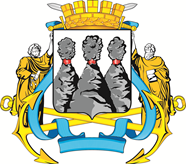 ГОРОДСКАЯ ДУМАПЕТРОПАВЛОВСК-КАМЧАТСКОГО ГОРОДСКОГО ОКРУГАот 27.12.2016 № 1223-р56-я (внеочередная) сессияг.Петропавловск-КамчатскийО делегировании депутатов Городской Думы Петропавловск-Камчатского городского округа в состав Комиссии по разработке и исполнению Плана мероприятий по реализации основных положений Послания Президента Российской Федерации Федеральному Собранию Российской ФедерацииВоровского А.В.-заместителя председателя Городской Думы Петропавловск-Камчатского городского округа, председателя Комитета            по бюджету и экономике;Наумова А.Б.-заместителя председателя Городской Думы Петропавловск-Камчатского городского округа, председателя Комитета               по социальной и молодежной политике.Председатель Городской Думы Петропавловск-Камчатского городского округа  С.И. Смирнов                        